								[Service Date January 10, 2011]January 10, 2011TECHNICAL ASSISTANCE REGARDING FUEL SURCHARGE FILINGSAND FUEL FILINGSRE:	Fuel Surcharge Inquiry	Docket T-101661TO:	REGULATED SOLID WASTE, AUTO TRANSPORTATION AND COMMERCIAL FERRY COMPANIESEffective January 31, 2011, the Washington Utilities and Transportation Commission (commission) rescinded Order 02 in Docket A-042090 which authorized the secretary to permit temporary fuel surcharges for auto transportation, commercial ferry and household goods companies to go into effect on less than statutory notice and without notice to customers, provided the companies filed specified documents to support the calculation of the proposed fuel surcharge. The commission’s rescission of Order 02 also ends a similar process informally adopted for solid waste companies.This letter provides technical assistance to companies regarding fuel surcharge filing requirements through January 25, 2011, and the tariff filing requirements after January 25, 2011, if the commission does not take action to amend the current decision that will become effective January 31, 2011. FUEL SURCHARGE FILINGS THROUGH JANUARY 25, 2011The diagram below shows timelines to guide companies in making their final fuel surcharge filings using Order 02.  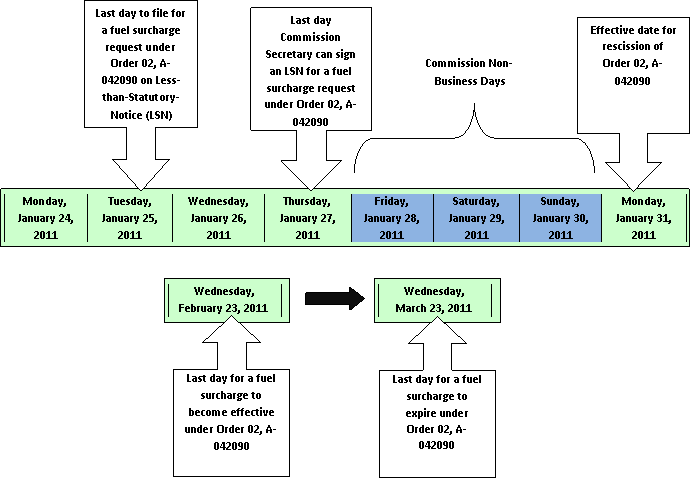 FUEL FILINGS AFTER JANUARY 25, 2011In the absence of the Order 02 process, companies wishing to recover any increase in fuel costs since their last rate case may do so only by filing for a rate increase in which the company must show that the proposed rates are just, fair, reasonable, and sufficient as required by RCW 81.28.010.Companies may do this by filing a general rate case or filing a single item (fuel) rate case and requesting the appropriate exemptions from rules. Please see Attachment A for the filing requirements for each industry.Should you have any questions regarding these filing requirements, please contact Dave Gomez at 360-664-1240 or dgomez@utc.wa.gov.Sincerely,EUGENE K. ECKHARDTAssistant Director of Solid Waste, Water and TransportationFiling Requirements By IndustrySolid Waste Companies General rate increase filingMust provide the commission with: The minimum information required by WAC 480-07-520; andForty-five day notice to the commission as required by WAC 480-70-266 unless the company requests less than statutory notice handling (WAC 480-70-276).  Must provide customers with 30 day’s notice as required by WAC 480-70-271(1)Single item adjustment to rates – Solid waste companies may file a petition seeking exemption from the rules governing general rate increases and notice requirements in order to make an adjustment to rates based only on the changes to fuel costs. Auto Transportation CompaniesGeneral rate increase filingMust provide the commission with: The minimum information required by WAC 480-30-426; andThirty day notice to the commission as required by WAC 480-30-316 unless the company requests less than statutory notice handling (WAC 480-30-326).Must provide customers with 30 day’s notice as required by WAC 480-30-316 (1).Single item adjustment to rates – Auto transportation companies may file a petition seeking exemption from the rules governing general rate increases and notice requirements in order to make an adjustment to rates based only on the changes to fuel costs.Commercial Ferry CompaniesGeneral rate increase filing – Must provide:The commission with 30 day’s notice as required by WAC 480-149-120 (1) unless the company requests less than statutory notice handling (WAC 480-149-120 (3)).Customers with 30 day’s notice as required by WAC 480-149-120 (1).Single item adjustment to rates – Commercial ferry companies may file a petition seeking exemption from the rule governing notice requirements in order to make an adjustment to rates based only on the changes to its fuel costs.